Kepler’s Laws of Planetary Motion:The Law of Elipses: Each planet moves in an ellipse with the Sun at one focus.Apsis: an extreme point in the orbit of an object.Perihelion: the point in the orbit of a planet, asteroid, or comet at which it is closest to the Sun.Aphelion: the point in the orbit of a planet, asteroid, or comet at which it is furthest from the Sun.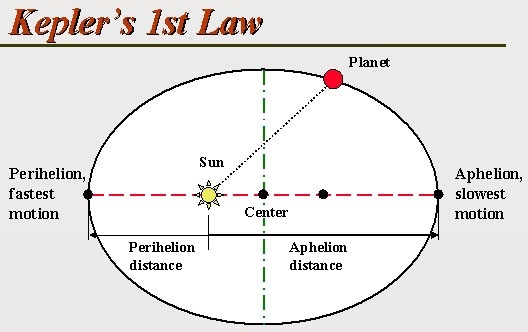 The Law of Equal Areas: The line connecting a planet and the Sun sweeps out equal areas in equal times.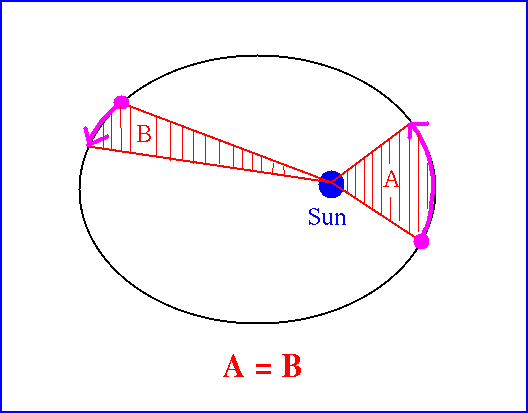 This gives us our months.  Looking at the sheet you just put in your notebooks, you can see how the months are distributed for Earth.A planet must move rapidly when it is close to the Sun and more slowly when it is far from the Sun.The Law of Harmonies: The square of a planet’s orbital period is proportional to the cube of its average distance from the Sun. P2yr = M3AU; Where P is the period (the time for one cycle); and M is the length of the major axis.  This equation works for all planets.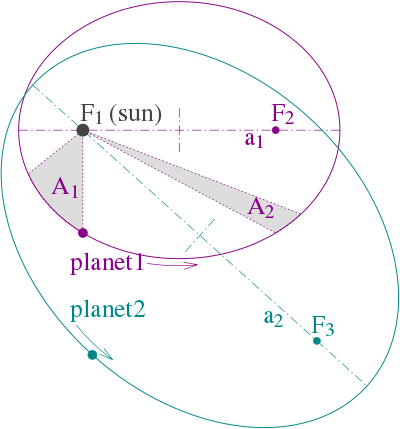 